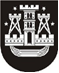 KLAIPĖDOS MIESTO SAVIVALDYBĖS TARYBASPRENDIMASDĖL KLAIPĖDOS PEDAGOGINĖS PSICHOLOGINĖS TARNYBOS PASKYRIMO VYKDYTI BENDRAVIMO SU VAIKAIS TOBULINIMO KURSUS2017 m. sausio 26 d. Nr. T2-3KlaipėdaVadovaudamasi Lietuvos Respublikos vietos savivaldos įstatymo 18 straipsnio 1 dalimi, Klaipėdos miesto savivaldybės taryba nusprendžia:1. Paskirti Klaipėdos pedagoginę psichologinę tarnybą vykdyti bendravimo su vaikais tobulinimo kursus.2. Pripažinti netekusiu galios Klaipėdos miesto savivaldybės tarybos 2013 m. gegužės 30 d. sprendimą Nr. T2-115 „Dėl Įpareigojimo išklausyti bendravimo su vaikais tobulinimo kursus tėvams (globėjams, rūpintojams) Klaipėdos miesto savivaldybėje vykdymo tvarkos aprašo patvirtinimo“.3. Skelbti šį sprendimą Teisės aktų registre ir Klaipėdos miesto savivaldybės interneto svetainėje.Savivaldybės merasVytautas Grubliauskas